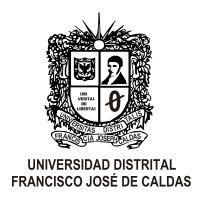 UNIVERSIDAD DISTRITAL FRANCISCO JOSÉ DE CALDASFACULTAD DE INGENIERÍAPROYECTO CURRICULAR INGENIERÍA ELÉCTRICALISTA DE ASISTENCIANúmero ConsecutivoUNIVERSIDAD DISTRITAL FRANCISCO JOSÉ DE CALDASFACULTAD DE INGENIERÍAPROYECTO CURRICULAR INGENIERÍA ELÉCTRICALISTA DE ASISTENCIAUNIVERSIDAD DISTRITAL FRANCISCO JOSÉ DE CALDASFACULTAD DE INGENIERÍAPROYECTO CURRICULAR INGENIERÍA ELÉCTRICALISTA DE ASISTENCIAFechaUNIVERSIDAD DISTRITAL FRANCISCO JOSÉ DE CALDASFACULTAD DE INGENIERÍAPROYECTO CURRICULAR INGENIERÍA ELÉCTRICALISTA DE ASISTENCIATÍTULO DEL PROYECTOTÍTULO DEL PROYECTOTÍTULO DEL PROYECTOTÍTULO DEL PROYECTOTÍTULO DEL PROYECTOTÍTULO DEL PROYECTOTÍTULO DEL PROYECTOTÍTULO DEL PROYECTOTÍTULO DEL PROYECTOTÍTULO DEL PROYECTOTÍTULO DEL PROYECTONOMBRE(S) DEL(OS) PROPONENTE(S)NOMBRE(S) DEL(OS) PROPONENTE(S)NOMBRE(S) DEL(OS) PROPONENTE(S)NOMBRE(S) DEL(OS) PROPONENTE(S)NOMBRE(S) DEL(OS) PROPONENTE(S)NOMBRE(S) DEL(OS) PROPONENTE(S)NOMBRE(S) DEL(OS) PROPONENTE(S)NOMBRE(S) DEL(OS) PROPONENTE(S)NOMBRE(S) DEL(OS) PROPONENTE(S)NOMBRE(S) DEL(OS) PROPONENTE(S)NOMBRE(S) DEL(OS) PROPONENTE(S)NOMBRES Y APELLIDOSNOMBRES Y APELLIDOSNOMBRES Y APELLIDOSNOMBRES Y APELLIDOSIDENTIFICACIÓNCÓDIGOCÓDIGOCÓDIGOCÓDIGOCORREO ELECTRÓNICO CORREO ELECTRÓNICO DIRECTOR INTERNO DIRECTOR INTERNO DIRECTOR INTERNO DIRECTOR INTERNO DIRECTOR INTERNO DIRECTOR INTERNO DIRECTOR INTERNO DIRECTOR INTERNO DIRECTOR INTERNO CORREO ELECTRÓNICOCORREO ELECTRÓNICODIRECTOR CODIRECTOR O DIRECTOR EXTERNO DIRECTOR CODIRECTOR O DIRECTOR EXTERNO DIRECTOR CODIRECTOR O DIRECTOR EXTERNO DIRECTOR CODIRECTOR O DIRECTOR EXTERNO DIRECTOR CODIRECTOR O DIRECTOR EXTERNO DIRECTOR CODIRECTOR O DIRECTOR EXTERNO DIRECTOR CODIRECTOR O DIRECTOR EXTERNO DIRECTOR CODIRECTOR O DIRECTOR EXTERNO DIRECTOR CODIRECTOR O DIRECTOR EXTERNO CORREO ELECTRÓNICOCORREO ELECTRÓNICODOCENTE EVALUADORDOCENTE EVALUADORDOCENTE EVALUADORDOCENTE EVALUADORDOCENTE EVALUADORDOCENTE EVALUADORDOCENTE EVALUADORDOCENTE EVALUADORDOCENTE EVALUADORCORREO ELECTRÓNICOCORREO ELECTRÓNICOSEÑALE CON UNA (X) LA MODALIDAD DE GRADO SEÑALE CON UNA (X) LA MODALIDAD DE GRADO SEÑALE CON UNA (X) LA MODALIDAD DE GRADO SEÑALE CON UNA (X) LA MODALIDAD DE GRADO SEÑALE CON UNA (X) LA MODALIDAD DE GRADO SEÑALE CON UNA (X) LA MODALIDAD DE GRADO SEÑALE CON UNA (X) LA MODALIDAD DE GRADO SEÑALE CON UNA (X) LA MODALIDAD DE GRADO SEÑALE CON UNA (X) LA MODALIDAD DE GRADO SEÑALE CON UNA (X) LA MODALIDAD DE GRADO SEÑALE CON UNA (X) LA MODALIDAD DE GRADO PASANTIAESPACIOS POSTGRADOESPACIOS POSTGRADOESPACIOS POSTGRADOESPACIOS POSTGRADOMONOGRAFIAMONOGRAFIAMONOGRAFIAINVESTIGACION INNOVACIONPROYECTO EMPRENDIMIENTOPROYECTO EMPRENDIMIENTOPROYECTO EMPRENDIMIENTOPROYECTO EMPRENDIMIENTOPRODUCCION ACADEMICAPRODUCCION ACADEMICAPRODUCCION ACADEMICA	ASISTENTES		ASISTENTES		ASISTENTES		ASISTENTES		ASISTENTES		ASISTENTES		ASISTENTES		ASISTENTES		ASISTENTES		ASISTENTES		ASISTENTES	NOMBRENOMBRENOMBRECODIGO ESTUDIANTIL O CEDULACODIGO ESTUDIANTIL O CEDULACODIGO ESTUDIANTIL O CEDULACODIGO ESTUDIANTIL O CEDULACODIGO ESTUDIANTIL O CEDULAFIRMAFIRMAFIRMA